INDICAÇÃO Nº 229/2021Indica ao Poder Executivo Municipal, estudo para manutenção e cascalhamento na rua Anésia Silveira do Amaral,  bairro Chácaras Rosemary, neste municípioExcelentíssimo Senhor Prefeito Municipal, Justificativa:A exemplo de todos os moradores das chamadas regiões de chácaras a reclamação é a mesma, ruas alagas, esburacadas e de difícil acesso tanto de carro quanto a pé ou outros meios. Também solicitam melhorias e prevenção. “Se a prefeitura sabe que nesta época chove sempre e forte, porque não tem um plano pra evitar essa situação toda que vivenciamos”, afirmou uma moradora.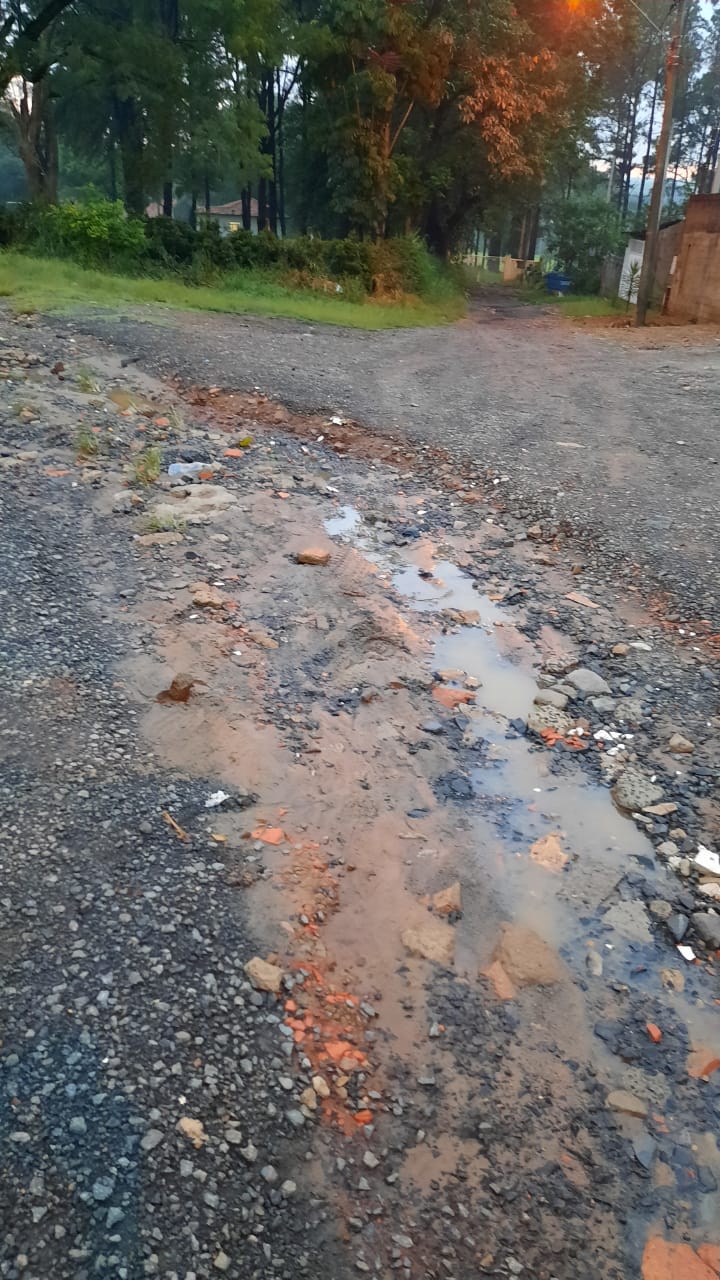 Plenário “Dr. Tancredo Neves”, em 19 de janeiro de 2021.Celso Ávila (PV)-vereador-